      			               MINISTERUL EDUCAȚIEI NAȚIONALE 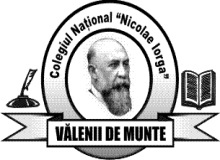 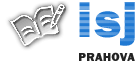 INSPECTORATUL ȘCOLAR  AL JUDEȚULUI PRAHOVACOLEGIUL NAŢIONAL „NICOLAE IORGA”ORAŞUL VALENII DE MUNTE  –  PRAHOVAStr. Berceni nr. 42, Cod postal,106400, Tel/Fax: 0244.280.905; Fax: 0244.280.819E_mail cn.iorga@gmail.comNr.233/25.01.2018INFORMARE PRIVIND ȘEDINȚA CONSILIULUI DE ADMINISTRAȚIEDIN DATA DE 18.01.2018PREȘEDINTELE CONSILIULUI DE ADMINISTRAȚIE			SECRETARUL CONSILIULUI DE ADMINISTRAȚIE  AL COLEGIULUI NAȚIONAL ”NICOLAE IORGA”,         					 PROF. ISTUDOR MIHAI		    DIRECTOR,					        PROF. MARGHIOALA-ANDREI MARIANr.crt.Solicitant (instituție/ compartiment/persoană)Conținutul solicităriiRezoluția primităImplementare/compartimentCOLEGIUL NAŢIONAL „NICOLAE IORGA”Propuneri privind componența Comisiei de bacalaureat, de evaluare a competențelor lingvistice și digitale (OM 4799/2010 – art.25).AvizatISJ PrahovaCOLEGIUL NAŢIONAL „NICOLAE IORGA”Aplicarea Ord.3027/08.01.2018-serviciul în școală la gimnaziu.AprobatComisia serviciului în școală/personal didacticCOLEGIUL NAŢIONAL „NICOLAE IORGA”Aprobarea decontării abonamentelor pe luna decembrie 2017. AprobatContabilitateMIHALCEA ADRIAN Analizarea cererii nr.138/18.01.2018 menținerea în activitate ca titular – prof. Mihalcea Adrian.AprobatSecretariat/ ISJ PrahovaCOLEGIUL NAŢIONAL „NICOLAE IORGA”Informare privind oferta CDȘ, an școlar 2018-2019.AprobatComisia de Curriculum.COLEGIUL NAŢIONAL „NICOLAE IORGA”Informare privind excedentul bugetului de venituri și cheltuieli la data de 29.12.2017.AprobatContabilitate.